РЕЦЕНЗИЯна выпускную квалификационную работу 
обучающейся СПбГУ Хисматуллиной Айны Камилевны на тему:
«Комплекс средств визуальной идентификации и композиционно-графическая модель корпоративного издания» Актуальность исследования не оставляет сомнений, так как поднятая в работе тема роли корпоративного издания в создании и функционировании самообучающейся организации мало изучена. В то же время данная тема представляет реальный интерес для компаний вообще и редакций их корпоративных изданий в частности, также тема ВКР может быть полезна высшему руководству компаний, отделам стратегического планирования, подразделениям, отвечающим за реализацию стратегии и развитие, а также отделам маркетинга, PR и HR. Содержание работы соответствует решаемым целям и задачам. В первой главе работы Айна рассматривает сущность самообучающейся организации и ее особенности и соотносит эти черты с функциями журналистики и функциями корпоративных изданий в частности. Стоит отметить низкую теоретическую изученность вопроса использования корпоративного издания как инструмента трансформации компании, в связи с чем Айной был сделан не просто обзор имеющихся источников, а представлены значительные самостоятельные выводы и суждения по теме, что говорит о высокой теоретической значимости работы. Кроме того, стоит отметить в первой главе наличие обзора современных корпоративных изданий крупных компаний и подробного анализа конкретного издания-конкурента, наиболее близкого по тематической концепции к разрабатываемому в рамках данной работы изданию с последующим вынесением суждений и пунктами, согласно которым издание-конкурент можно было бы улучшить.Вторая глава работы посвящена практической части. Айна наглядно продемонстрировала, как может строиться тематическая концепция, корпоративного издания, которое в первую очередь ставит перед собой образовательную и информативную функцию, а не служит исключительно инструментом PR, HR и маркетинга. Стоит отметить сильную связь между исследовательской и практической частью в работе, так как выводы первой главы позволяют лучше и глубже понять тематическую концепцию конкретного издания, которая предлагается во второй. Кроме того, стоит отметить наличие обширного анализа конкурентной среды издания с разделением конкурентов на три группы и возможным сценарием их перехода из одной группы в другую, что немаловажно, если проект будет реализован на практике.Большой интерес вызывает сама тематическая концепция издания, которая позволяет увидеть достаточно предсказуемые типы материалов в корпоративном издании в новом для них контексте обучения и становления новой формы организации  компании, которая была наглядно проиллюстрирована на практике подборкой ключевых текстов для сверстанного макета издания.В ходе практической части Айна разработала такую композиционно-графическую модель издания, которая включает в себя систему визуальной идентификации образовательного направления компании «Сапфир». Система рубрикации, набор графических средств выглядят как единое стилевое и навигационное пространство. Таким образом, в выпускной квалификационной работе Айны были решены заявленная цель и задачи. Стоит отметить тесную логическую связь между всеми частями работы, последовательность и структурированность изложения материала.Из недостатков данной работы стоит, во-первых, отметить малое количество обозреваемых СМИ в упомянутом выше анализе изданий схожей с создаваемым корпоративным изданием направленности. Кроме того, было бы интересно видеть в работе обзор зарубежного опыта создания похожих изданий. Во-вторых, к присутствующему в работе обзору фирменного стиля компании ПИУЦ «Сапфир» с комментариями было бы хорошо добавить более подробный анализ его компонентов с точки зрения дизайна. В заключение стоит отметить недостаток практической части работы, а именно достаточно однообразное оформление разных рубрик в макетах издания. В целом, научно-исследовательская работа Айны Хисматуллиной выполнена с учетом всех требований, предъявляемой к выпускной квалификационной работе, является актуальным, самостоятельным и практически значимым исследованием и, безусловно, заслуживает высокой положительной оценки.        Рецензент                                                        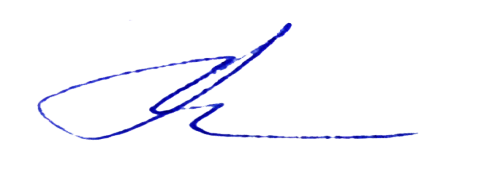                                                                                               к.ф.н.   О.Г. Филатова,доцент  кафедры связей с общественностью в политике и государственном управлении29.05.2018